Ανθοκομική Έκθεση του Δήμου Λαμιέων στην πλατεία ΠάρκουΟ Δήμος Λαμιέων σε συνεργασία με τα φυτώρια και τα ανθοπωλεία της περιοχής μας διοργανώνει από 2 έως 7 Ιουνίου 2015 για 4η συνεχή χρονιά ανθοκομική έκθεση στο κέντρο της πόλης μας, στην Πλατεία Πάρκου.                                                                                                                                                   Από το Γραφείο Τύπου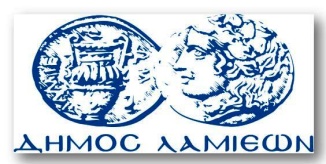         ΠΡΟΣ: ΜΜΕ                                                            ΔΗΜΟΣ ΛΑΜΙΕΩΝ                                                                     Γραφείου Τύπου                                                               & Επικοινωνίας                                                       Λαμία, 26/5/2015